                Этот проект является  совместной работой учащихся,         родителей, учителей. Он позволяет заинтересовать детей изучением правил дорожного движения,расширить правовые знания учащихся.В ходе работы ребята искали материал к занятиям, участвовали в  мероприятиях, закрепляли знания во время практических занятий.Ребята показали свои новые знания на празднике, посвящённому  изучению правил дорожного движения для детей других классов.Цель проекта:    профилактика детского дорожно - транспортного травматизма.Уважаемые родители!Будьте примером для детей в соблюдении правил дорожного движения!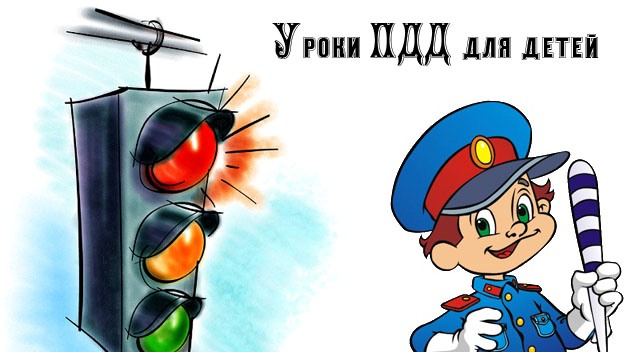 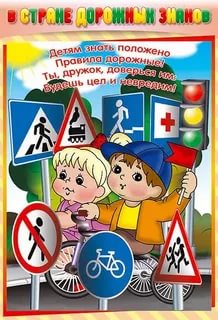 С площадей и перекрёстковНа меня глядит в упорС виду грозный и серьёзный, Очень важный СВЕТОФОР    «БЕЗОПАСНОЕ  ДОРОЖНОЕ ДВИЖЕНИЕ»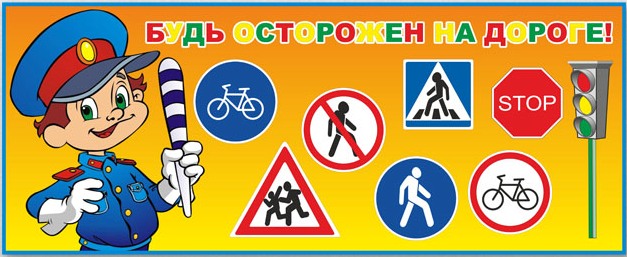 Все должны соблюдать правила дорожного движения, за этим следят инспекторы ГИБДД. Государственные автоинспекторы – мужественные люди, которые несут свою службу и в жару, и в холод. Они проверяют исправность  автомашин,  следят за соблюдением правил дорожного движения, первыми приходят на помощь  пострадавшим в автомобильных авариях.Чтоб тебе помочь   Путь пройти опасный,Горит и день, и ночь-Зелёный, жёлтый, красный.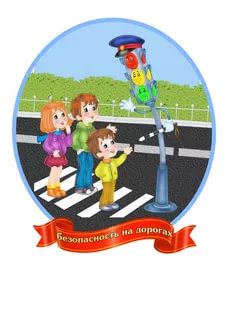 